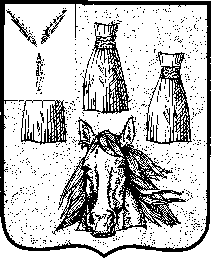 513АДМИНИСТРАЦИЯСамойловского муниципального района Саратовской областиПОСТАНОВЛЕНИЕ 15.12.2021 № 757Об отмене постановления администрации Самойловского муниципального района Саратовской области от 20.07.2019 №417В целях приведения нормативных правовых актов в соответствии с действующим законодательством, в соответствии с письмом Министерства экономического развития Российской Федерации от 25.03.2021 г № Д24и-8469, руководствуясь Уставом Самойловского муниципального района, ПОСТАНОВЛЯЮ:1. Постановление администрации Самойловского муниципального района Саратовской области от 20.07.2019 №417 «Об утверждении административного регламента исполнения муниципальной функции «Осуществление муниципального контроля за обеспечением сохранности автомобильных дорог общего пользования местного значения Самойловского муниципального района Саратовской области» считать утратившим силу с 31.12.2021г.	2. Настоящее постановление разместить на официальном сайте администрации Самойловского муниципального района.	3. Контроль за настоящим постановлением возложить на начальника отдела архитектуры, градостроительства и ЖКХ.Глава Самойловского муниципального района Саратовской области                                               М.А. Мельников